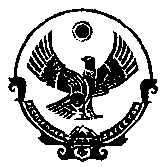 РЕСПУБЛИКА   ДАГЕСТАН          СОБРАНИЕ ДЕПУТАТОВ МУНИЦИПАЛЬНОГО РАЙОНА«МАГАРАМКЕНТСКИЙ РАЙОН»  РЕШЕНИЕ         «_25_»_12_ 2020г.                                                                                  № 18 -VIIсд                                                           с.МагарамкентО внесении изменений и дополнений в решение Собрания депутатовмуниципального района от 30 декабря 2019г. №212-VIсд  «О бюджете МР «Магарамкентский район» на 2020 год и на плановый период 2021 и 2022 годов».        Собрание депутатов муниципального района  -  Р Е Ш А Е Т:     Внести в решение Собрания депутатов от 30 декабря 2019 года №212-VIсд «О бюджете МР «Магарамкентский район» на 2020 год и на плановый период 2021 и 2022 годов» следующие изменения: 1) статью 1  изложить в следующей редакции: «Статья 1. Утвердить основные характеристики бюджета МР «Магарамкентский район» на 2020 год; по доходам  в сумме  1171934,713 тыс. рублей; по расходам в сумме 1192994,413 тыс. рублей;верхний предел муниципального долга на 1 января 2021 года в сумме 20861,4 тыс. рублей, в том числе верхний предел долга по муниципальным гарантиям муниципального района в сумме 861,4 тыс. рублей;предельный объем расходов на обслуживание муниципального долга в сумме 22,5 тыс. рублей;профицит в сумме 2500,0 тыс. рублей;	бюджетные ассигнования на исполнение публичных нормативных обязательств по расходам на 2020 год в сумме 19237,904 тыс. рублей»:  2) приложения № 1,4,5,6,8,9 к решению Собрания депутатов от 30 декабря 2019 года №212-VIсд «О бюджете МР «Магарамкентский район» на 2020 год и на плановый период 2021 и 2022 годов» изложить  в новой редакции:3) опубликовать настоящее решение в районной газете «Самурдин Сес» и разместить на официальном сайте Администрации МР «Магарамкентский район».     Председатель Собрания депутатов                                            Н.А.Алияров     Врио главы муниципального района                                       Ф.Э.РагимхановПриложение №1	        к решению Собрания депутатов МР «Магарамкентский район» о внесении изменений и дополнений в решение Собрания депутатов МР от 30.12.2019г. №212 -VIСД                                                                             «О бюджете МР «Магарамкентский район» на 2020 год и на плановый период 2021 и 2022 годов»		   от   25 . 12 .  2020г.    №18-VIIСД Источники  внутреннего финансирования дефицита бюджетаМР «Магарамкентский район» (тыс. рублей)                                                                                                                          Приложение №4	                к решению Собрания депутатов МР «Магарамкентский район» о внесении изменений и дополнений в решение Собрания депутатов МР от 30.12.2019г. №212 -VIСД                                                                             «О бюджете МР «Магарамкентский район» на 2020 год и на плановый период 2021 и 2022 годов»	                                                                  от   25 . 12 .  2020г.    №18-VIIСДР А С П Р Е Д Е Л Е Н И Е                                             по разделам, подразделам, целевым статьям, видам расходов							 			                                                            (тыс. рублей)                                                     	Приложение №5	                        к решению Собрания депутатов МР «Магарамкентский район» о внесении изменений и дополнений в решение Собрания депутатов МР от 30.12.2019г. №212 -VIСД                                                                             «О бюджете МР «Магарамкентский район» на 2020 год и на плановый период 2021 и 2022 годов»	                                                                  от   25 . 12 .  2020г.    №18-VIIСД                                                       Р А С П Р Е Д Е Л Е Н И Ерасходов районного бюджета по ведомственной классификации расходов							 			                                (тыс. рублей)  Приложение №6	        к решению Собрания депутатов МР «Магарамкентский район» о внесении изменений и дополнений в решение Собрания депутатов МР от 30.12.2019г. №212 -VIСД                                                                             «О бюджете МР «Магарамкентский район» на 2020 год и на плановый период 2021 и 2022 годов»	                                                              от   25 . 12 .  2020г.    №18-VIIСДОбъемы межбюджетных трансфертов на финансирование расходов, связанных с передачей полномочийорганам местного самоуправления муниципального района                                                        (тыс. рублей)  Приложение №8	        к решению Собрания депутатов МР «Магарамкентский район» о внесении изменений и дополнений в решение Собрания депутатов МР от 30.12.2019г. №212 -VIСД                                                                             «О бюджете МР «Магарамкентский район» на 2020 год и на плановый период 2021 и 2022 годов»	                                                                  от   25 . 12 .  2020г.    №18-VIIСДР А С П Р Е Д Е Л Е Н И Есубвенции по расчету и предоставлению дотаций поселениям                                                                                                                                                                                 (тыс. рублей)Приложение №9	        к решению Собрания депутатов МР «Магарамкентский район» о внесении изменений и дополнений в решение Собрания депутатов МР от 30.12.2019г. №212 -VIСД                                                                             «О бюджете МР «Магарамкентский район» на 2020 год и на плановый период 2021 и 2022 годов»	                                                                 от   25 . 12 .  2020г.    №18-VIIСДР А С П Р Е Д Е Л Е Н И Емежбюджетных трансфертов  из бюджета муниципального района бюджетам поселений на осуществление части полномочий по решению вопросов местного значения в соответствии с заключенными соглашениями на 2020 год                                                                                                                                                                                	            (тыс. рублей)Наименование показателейКод  классификации источников финансирования дефицита бюджетаКод  классификации источников финансирования дефицита бюджетаКод  классификации источников финансирования дефицита бюджетаКод  классификации источников финансирования дефицита бюджетаКод  классификации источников финансирования дефицита бюджетаКод  классификации источников финансирования дефицита бюджетаКод  классификации источников финансирования дефицита бюджетаКод  классификации источников финансирования дефицита бюджета2020г.2021г.2022г.Бюджетные кредиты от других бюджетов бюджетной системы Российской Федерации00101030000000000000---Получение бюджетных кредитов от других бюджетов бюджетной системы Российской Федерации в валюте Российской Федерации00101030000000000700Получение кредитов от других бюджетов бюджетной системы Российской Федерации бюджетами муниципальных районов в валюте Российской Федерации00101030000050000710Погашение бюджетных кредитов, полученных от других бюджетов бюджетной системы Российской Федерации в валюте Российской Федерации00101030000000000800Погашение бюджетами муниципальных районов кредитов от других бюджетов бюджетной системы Российской Федерации в валюте Российской Федерации00101030000050000810-2500,0-5000,0-5000,0Изменение остатков средств на счетах по учету средств бюджета0010105000000000000023559,7--Увеличение остатков средств бюджетов00101050000000000500-1171934,713-957419,304  -961724,304  Увеличение прочих остатков средств бюджетов00101050200000000500-1171934,713-957419,304  -961724,304  Увеличение прочих остатков средств бюджетов муниципальных районов, временно размещенных в ценные бумаги 00101050202050000510-1171934,713-957419,304  -961724,304Уменьшение прочих остатков средств бюджетов001010502000000006001192994,413957419,304  961724,304  Уменьшение прочих остатков средств бюджетов муниципальных районов, временно размещенных в ценные бумаги 001010502020500006101192994,413957419,304  961724,304  Иные источники внутреннего финансирования дефицитов бюджетов00101060000000000000Исполнение государственных и муниципальных гарантий в валюте Российской Федерации00101060400000000000861,4375,7-Исполнение муниципальных гарантий муниципальных районов в валюте Российской Федерации в случае, если исполнение гарантом муниципальных гарантий ведет к возникновению права регрессного требования гаранта к принципалу либо обусловлено уступкой гаранту прав требования бенефициара к принципалу00101060400050000810861,4375,7-Итого источников внутреннего финансирования дефицитов бюджетов00101000000000000000Наименование  показателяР3ПРЦСРВРСумма 2020г.Сумма 2021г.Сумма 2022г.12345678Государственное управлениеГосударственное управлениеГосударственное управлениеГосударственное управлениеГосударственное управлениеФонд оплаты труда010291 1 00 20000121115411471147Взносы на выплаты и иные выплаты010291 1 00 20000129347347347Иные выплаты персоналу010291 1 00 20000122404040Прочая закупка товаров, работ и услуг010291 1 00 200002441000Фонд оплаты труда010391 1 00 20000121144214421442Взносы на выплаты и иные выплаты010391 1 00 20000129436436436Иные выплаты персоналу010391 1 00 20000122151515Информационные технологии010391 1 00 20000242187373Прочая закупка товаров, работ и услуг010391 1 00 200002441075656Фонд оплаты труда010488 3 00 20000121114821231012310Взносы на выплаты и иные выплаты010488 3 00 20000129330237183718Фонд оплаты труда010499 9 00 2068012157400Взносы на выплаты и иные выплаты010499 9 00 2068012928400Иные выплаты персоналу010488 3 00 2000012283135135Информационные технологии010488 3 00 200002421717968968Прочая закупка товаров, работ и услуг010488 3 00 20000244506431383138Уплата налогов 010488 3 00 2000085135016401640Уплата прочих налогов, сборов010488 3 00 20000852182020Уплата прочих налогов, сборов010488 3 00 200008536000Исполнение судебных актов010488 3 00 2000083130000Фонд оплаты труда010499 8 00 77710121208223223Взносы на выплаты и иные выплаты010499 8 00 77710129626767Иные выплаты персоналу010499 8 00 77710122099Информационные технологии010499 8 00 77710242714343Прочая закупка товаров, работ и услуг010499 8 00 77710244181515Фонд оплаты труда010499 8 00 77720121253241252Взносы на выплаты и иные выплаты010499 8 00 77720129767373Иные выплаты персоналу010499 8 00 77720122033Информационные технологии010499 8 00 7772024283030Прочая закупка товаров, работ и услуг010499 8 00 77720244221010Составление списков в заседатели010599 8 00 512002443,53,729,8Фонд оплаты труда010699 8 00 20000121296826682668Взносы на выплаты и иные выплаты010699 8 00 20000129896806806Иные выплаты персоналу010699 8 00 20000122301717Информационные технологии010699 8 00 20000242100100100Прочая закупка товаров, работ и услуг010699 8 00 20000244404040Фонд оплаты труда010693 7 00 20000121756726726Взносы на выплаты и иные выплаты010693 7 00 20000129228216216Иные выплаты персоналу010693 7 00 20000122131313Информационные технологии010693 7 00 20000242706363Прочая закупка товаров, работ и услуг010693 7 00 20000244251515Резервный фонд011199 9 00 20670870950950950Прочая закупка товаров, работ и услуг011388 3 00 25000244487400Капитальные вложения011388 3 00 25000611320400Уплата налогов011388 3 00 2500085122022202220Информационные технологии011399 8 00 77730242896565Прочая закупка товаров, работ и услуг011399 8 00 77730244396262Фонд оплаты труда01139В 8 00 21000111197618401840Взносы на выплаты и иные выплаты01139В 8 00 21000119592556556Информационные технологии01139В 8 00 21000242193105105Прочая закупка товаров, работ и услуг01139В 8 00 2100024485140140Фонд оплаты труда01139В 8 00 22000111320329122912Взносы на выплаты и иные выплаты01139В 8 00 22000119967880880Иные выплаты персоналу01139В 8 00 22000112122323Информационные технологии01139В 8 00 2200024283100100Прочая закупка товаров, работ и услуг01139В 8 00 22000244816565Фонд оплаты труда01139В 8 00 23000111207419031903Взносы на выплаты и иные выплаты01139В 8 00 23000119626575575Иные выплаты персоналу01139В 8 00 23000112151313Информационные технологии01139В 8 00 23000242496666Прочая закупка товаров, работ и услуг01139В 8 00 230002441004545Фонд оплаты труда01139В 8 00 24000111149913201320Взносы на выплаты и иные выплаты01139В 8 00 24000119407398398Иные выплаты персоналу01139В 8 00 2400011231212Информационные технологии01139В 8 00 2400024290103103Прочая закупка товаров, работ и услуг01139В 8 00 24000244564115115МЦП «Развитие муниципальной службы  в мун. районе»011301 0 01 005902441388«Развитие государственной службы»011301 0 01 00590244237,68100МЦП «Развитие малого и среднего предпринимательства011308 1 02 2000024415000Итого:Итого:Итого:Итого:Итого:55046,18145342,745379,8Национальная оборонаНациональная оборонаНациональная оборонаНациональная оборонаНациональная оборонаСодержание ВУС020399 8 00 51180530409137243895Итого:Итого:Итого:Итого:Итого:409137243895Национальная безопасностьНациональная безопасностьНациональная безопасностьНациональная безопасностьНациональная безопасностьФонд оплаты труда030999 8 00 20000121135411531153Взносы на выплаты и иные выплаты030999 8 00 20000129404348348Иные выплаты персоналу030999 8 00 20000122111111Информационные технологии030999 8 00 20000242125555Прочая закупка товаров, работ и услуг 030999 8 00 20000244212121Фонд оплаты труда03099В 8 00 21000111207020192019Взносы на выплаты и иные выплаты03099В 8 00 21000119625610610Иные выплаты персоналу03099В 8 00 21000112181818Информационные технологии03099В 8 00 21000242579090Прочая закупка товаров, работ и услуг03099В 8 00 21000244351515МЦП «Противодействия  наркотическими  средствами»031406 2 00 995902446000КП противодействия идеологии терроризма031410 0 01 00590244115115115МЦП «Профилактика правонарушений031406 6 01 9959024411500МЦП «Формирование законопослушного участника дор.дв.»031406 4 01 995902445000МЦП «Зашита населения и территории от ЧС»031407 1 02 99590244490410410Итого:Итого:Итого:Итого:Итого:543748654865Национальная экономикаНациональная экономикаНациональная экономикаНациональная экономикаНациональная экономикаФонд оплаты труда04129В 8 00 21000111279623422342Взносы на выплаты и иные выплаты04129В 8 00 21000119839707707Иные выплаты персоналу04129В 8 00 21000112122222Информационные технологии04129В 8 00 2100024268383Прочая закупка товаров, работ и услуг04129В 8 00 21000244342146146МЦП «Развитие нац. отношений»040532 1 00 05160244655050Софинансирование на ремонт дорог040915 3 00 2176061142000Поддержка дорожной деятельности040915 3 00 207606121627000Дорожный фонд040915 3 00 20760611218962075421273Проведение кадастровых работ041299 9 00 45120244717,8800 Итого:43363,882410424623Ж К ХКоммунальное хозяйство050299 9 00 0500024463900Благоустройство 050299 9 00 05000611151172007200Благоустройство 050399 9 00 030006115563,100Софинансирование в объекты050346 0 F2 55550612126713281384Субсидии (городская среда)050346 0 F2 5555061213282,60413282,60413848,409Содержание МБУ «ЖКХ»05059Б 8 00 21000611953754505450Итого:Итого:Итого:Итого:Итого:31799,70427260,60427882,409ОбразованиеОбразованиеОбразованиеОбразованиеОбразованиеФонд оплаты труда(стандарт)070119 1 01 06590111669756697566975Взносы на выплаты и иные выплаты070119 1 01 06590119202262022620226Фонд оплаты труда070119 1 01 01590111279203029330293Взносы на выплаты и иные выплаты070119 1 01 01590119840091499149Иные выплаты персоналу070119 1 01 015901123280280Информационные технологии070119 1 01 01590242265165165Прочая закупка товаров, работ и услуг070119 1 01 01590244203192325627564Уплата налогов070119 1 01 0159085144813251325Уплата прочих налогов, сборов070119 2 02 025908534500Фонд оплаты труда(стандарт)070219 2 02 06590111352209350759350759Взносы на выплаты и иные выплаты070219 2 02 06590119106365,11105929105929Прочая закупка товаров, работ и услуг070219 2 02 06590244721385588558Информационные технологии070219 2 02 06590242208414421442Фонд оплаты труда070219 2 02 02590111891600Взносы на выплаты и иные выплаты070219 2 02 025901192692,500Иные выплаты персоналу070219 2 02 0259011228011891189Информационные технологии070219 2 02 02590242300895895Прочая закупка товаров, работ и услуг070219 2 02 0259024427145,12595724624Уплата налогов070219 2 02 02590851315068127348Уплата прочих налогов, сборов070219 2 02 02590852502525Уплата прочих налогов, сборов070219 2 02 0259085340Прочая закупка товаров, работ и услуг070219 2 02 035902441354092959295Софинансирование субсидий070219 2 02 0359024418200Обеспечение питания ОВЗ070219 2 02 0359032154600Прочая закупка товаров, работ и услуг070219 2 02 R30402446317,64800Софинансирование в объекты070219 2 02 075906122656,900Обустройство зданий школ070219 2 02 R25506126653,84400Обустройство зданий школ070219 2 02 R2550244119500Школа в с. Самур070219 2 38 4112061241848,2100Проекты местных инициатив070299 9 00 41120612880000Классное руководство070219 2 02 R3030111967900Классное руководство070219 2 02 R30301192924,3600Содержание учрежд. доп.образования070399 9 00 20680611447100Содержание учрежд. доп.образования07039Б 8 00 210006117097969998,9569998,95На исполнение мун. задания для персонифицированного финансирования07039Б 8 00 21П0061111359,0511144,411144,4Предоставление грантов07039Б 8 00 21П00613053,6553,65Предоставление грантов07039Б 8 00 21П0062305050Предоставление грантов07039Б 8 00 21П0063305050Предоставление грантов07039Б 8 00 21П0081306161Фонд оплаты труда070319 3 06 03590111801478437843Взносы на выплаты и иные выплаты070319 3 06 03590119236923692369Фонд оплаты труда070399 9 00 2068011141600Взносы на выплаты и иные выплаты070399 9 00 2068011922100Иные выплаты персоналу070319 3 06 03590112202020Информационные технологии070319 3 06 03590242606060Прочая закупка товаров, работ и услуг070319 3 06 03590244561404404Фонд оплаты труда07079В 8 00 21000111820772772Взносы на выплаты и иные выплаты07079В 8 00 21000119248233233Иные выплаты персоналу07079В 8 00 21000112111111Информационные технологии07079В 8 00 21000242175757Прочая закупка товаров, работ и услуг07079В 8 00 21000244201515Молодежная политика070733 2 99 99000244150145145Фонд оплаты труда070999 8 00 20000121 2492  2477  2477Взносы на выплаты и иные выплаты070999 8 00 20000129743748748Иные выплаты персоналу070999 8 00 20000122342424Информационные технологии070999 8 00 20000242111103103Прочая закупка товаров, работ и услуг070999 8 00 20000244517575МБУ ЦБМБКОУ07099Б 8 00 21000611715671417141Фонд оплаты труда070999 8 00 77740121889778778Взносы на выплаты и иные выплаты070999 8 00 77740129266235235Иные выплаты персоналу070999 8 00 777401222188Информационные технологии070999 8 00 7774024241818Прочая закупка товаров, работ и услуг070999 8 00 7774024443131Фонд оплаты труда07099В 8 00 21000111384735203520Взносы на выплаты и иные выплаты07099В 8 00 21000119116210631063Иные выплаты персоналу07099В 8 00 21000112207070Информационные технологии07099В 8 00 21000242676767Прочая закупка товаров, работ и услуг07099В 8 00 21000244169231231Уплата налогов07099В 8 00 21000851111МЦП «Реализация мол. политики»070933 2 00 0059024415400Итого:Итого:Итого:Итого:Итого:866315,722119172119172КультураКультураКультураКультураКультураСодержание  МБУК МЦК080120 2 01 005906111080984758475Содержание МБУК  МЦК080120 2 01 215906111486700Содержание МБУК МБ080120 2 05 00590611970559065906Фонд оплаты труда0801 20 2 04 00590111750310310Взносы на выплаты и иные выплаты080120 2 04 00590119227101101Иные выплаты персоналу080120 2 04 00590112555Информационные технологии080120 2 04 00590242755555Прочая закупка товаров, работ и услуг080120 2 04 005902441686868Поддержка лучших сельских УК0801  20 2 09 R519161120200Поддержка лучших сельских УК0801  20 2 09 R519261110100Подключение библиотек к Интернет0801  20 2 09 R5193611105,12600Фонд оплаты труда08049В 8 00 21000111252321112111Взносы на выплаты и иные выплаты08049В 8 00 21000119762637637Иные выплаты персоналу08049В 8 00 21000112151010Информационные технологии08049В 8 00 21000242645353Прочая закупка товаров, работ и услуг08049В 8 00 2100024485300300Итого:Итого:Итого:Итого:Итого:40463,1261803118031Социальная политикаСоциальная политикаСоциальная политикаСоциальная политикаСоциальная политикаДоплата к пенсиям100122 1 07 289603121055450450Прочие социальные расходы100322 10 4 71140313115487487Компенсация родительской платы100422 3 01 815403132300,82800,82800,8Единовременное пособие100422 3 07 5260031371,5216,9225,6Пособия на детей-сирот100422 3 07 8152031311201,7221108111081Единовременное пособие100422 3 07 8153031320000Обеспечение жильем детей-сирот100422 5 00 40820 4121236,57600Обеспечение жильем детей-сирот100422 5 00 R0820 4124946,3044946,3044946,304Итого:Итого:Итого:Итого:Итого:21126,90219982,00419990,704Физкультура и спортФизкультура и спортФизкультура и спортФизкультура и спортФизкультура и спортФонд оплаты труда11059В 8 00 21000111122810231023Взносы на выплаты и иные выплаты11059В 8 00 21000119332309309Иные выплаты персоналу11059В 8 00 21000112121212Информационные технологии11059В 8 00 21000242154848Прочая закупка товаров, работ и услуг11059В 8 00 21000244481515Иные выплаты персоналу110224 1 01 87010112244244244Физкультура и спорт110224 1 01 87010244590545590МЦП «Развитие физической культуры и спорта»110224 2 00 0059024445450Итого:Итого:Итого:Итого:Итого:251422412241Периодическая печатьПериодическая печатьПериодическая печатьПериодическая печатьПериодическая печатьМБУ Редакция газеты «Самурдин сес»12029Б 8 00 21000611521341044104Итого:Итого:Итого:Итого:Итого:521341044104Обслуживание муниципального долгаОбслуживание муниципального долгаОбслуживание муниципального долгаОбслуживание муниципального долгаОбслуживание муниципального долгаПроцентные платежи по мун. долгу130126 1 05 2788073022,52015Итого:Итого:Итого:Итого:Итого:22,52015Межбюджетные трансфертыМежбюджетные трансфертыМежбюджетные трансфертыМежбюджетные трансфертыМежбюджетные трансфертыМежбюджетные трансферты140126 1 01 6002051192004,65688356883Межбюджетные трансферты140326 1 01 6002054014961,74400Межбюджетные трансферты140351 3 03 R576052110635,15600Итого:Итого:Итого:Итого:Итого:117601,55688356883ВСЕГО:ВСЕГО:ВСЕГО:ВСЕГО:ВСЕГО:1192994,413974247,308979111,913  Наименование  распорядителя кредитовГл.Р3ПРЦСРВРСумма 2020г.Сумма 2021г.Сумма 2022г.123456789Администрация МР «Магарамкентский район»Администрация МР «Магарамкентский район»Администрация МР «Магарамкентский район»Администрация МР «Магарамкентский район»Администрация МР «Магарамкентский район»Администрация МР «Магарамкентский район»фонд оплаты труда001010291 1 00 20000121115411471147взносы на выплаты и иные выплаты001010291 1 00 20000129347347347иные выплаты персоналу001010291 1 00 20000122404040прочая закупка товаров, работ и услуг001010291 1 00 200002441000фонд оплаты труда001010488 3 00 20000121114821231012310взносы на выплаты и иные выплаты001010488 3 00 20000129330237183718фонд оплаты труда001010499 9 00 2068012157400взносы на выплаты и иные выплаты001010499 9 00 2068012928400иные выплаты персоналу001010488 3 00 2000012283135135информационные технологии001010488 3 00 200002421717968968прочая закупка товаров, работ и услуг001010488 3 00 20000244506431383138уплата налогов001010488 3 00 2000085135016401640уплата налогов001010488 3 00 20000852182020Уплата прочих налогов001010488 3 00 200008536000исполнение судебных актов001010488 3 00 2000083130000фонд оплаты труда001010499 8 00 77710121208223223взносы на выплаты и иные выплаты001010499 8 00 77710129626767иные выплаты персоналу001010499 8 00 77710122099информационные технологии001010499 8 00 77710242714343прочая закупка товаров, работ и услуг001010499 8 00 77710244181515фонд оплаты труда001010499 8 00 77720121253241241взносы на выплаты и иные выплаты001010499 8 00 77720129767373иные выплаты персоналу001010499 8 00 77720122033информационные технологии001010499 8 00 7772024283030прочая закупка товаров, работ и услуг001010499 8 00 77720244221010составление списков в заседатели001010599 8 00 512002443,53,729,8фонд оплаты труда001010699 8 00 20000121296826682668взносы на выплаты и иные выплаты001010699 8 00 20000129896806806иные выплаты персоналу001010699 8 00 20000122301717информационные технологии001010699 8 00 20000242100100100прочая закупка товаров, работ и услуг001010699 8 00 20000244404040резервный фонд001011199 9 00 20670870950950950уплата налогов001011388 3 00 2500085122022202220прочая закупка товаров, работ и услуг001011388 3 00 25000244487400капитальные вложения001011388 3 00 25000611320400информационные технологии001011399 8 00 77730242896565содержание архива001011399 8 00 77730244396262МЦП «Развитие мун. службы» 001011301 0 01 005902441388«Развитие гос. службы»001011301 0 01 00590244237,68100МЦП «Развитие малого и среднего пр.001011308 1 02 2000024415000ВУСы001020399 8 00 51180530409137243895фонд оплаты труда001030999 8 00 20000121135411531153взносы на выплаты и иные выплаты001030999 8 00 20000129404348348иные выплаты персоналу001030999 8 00 20000122111111информационные технологии001030999 8 00 20000242125555прочая закупка товаров, работ и услуг001030999 8 00 20000244212121муниципальная целевая программа001031406 2 00 995902446000муниципальная целевая программа001031410 0 01 00590244115115410муниципальная целевая программа001031406 6 01 9959024411500комплексная программа001031406 4 01 9959024450115115муниципальная целевая программа001031407 1 02 99590244490410410муниципальная целевая программа001040532 1 00 05160244655050софинансирование001040915 3 00 2176061142000дорожная деятельность001040915 3 00 207606121627000дорожный фонд001040915 3 00 20760611218962075421273проведение кадастровых работ001041299 9 00 45120244717,8800коммунальное хозяйство001050299 9 00 0500024463900благоустройство001050399 9 00 03000244151172007200благоустройство001050399 9 00 030006115563,100софинансирование в объекты001050346 0 F2 55550612126713281384субсидии (городская среда)001050346 0 F2 5555061213282,60413282,60413848,409содержание МБУ «ЖКХ»00105059Б 8 00 21000611953754505450софинансирование в объекты001070219 2 02 075906122656,95900обустройство зданий школ001070219 2 02 R25506126653,84400школа в с. Самур001070219 2 38 4112061241848,2100проекты местных инициатив001070299 9 00 41120612880000содержание учрежд. доп.образования001070399 9 00 20680611447100содержание учрежд. доп.образования00107039Б 8 00 210006117097969998,9569998,95на исполнение мун. задания для персонифицированного финансирования00107039Б 8 00 21П0061111359,0511144,411144,4предоставление грантов00107039Б 8 00 21П00613053,6553,65предоставление грантов00107039Б 8 00 21П0062305050предоставление грантов00107039Б 8 00 21П0063305050предоставление грантов00107039Б 8 00 21П0081306161МБУ ЦБМБКОУ00107099Б 8 00 21000611715671417141фонд оплаты труда001070999 8 00 77740121889778778взносы на выплаты и иные выплаты001070999 8 00 77740129266235235иные выплаты персоналу001070999 8 00 777401222188информационные технологии001070999 8 00 7774024241818прочая закупка товаров, работ и услуг001070999 8 00 7774024443131МЦП «Реализация молод.политики»001070933 2 00 0059024415400содержание МБУК ЦТКНР001080120 2 01 005906111080984758475содержание МБУК  МЦК001080120 2 01 215906111486700содержание МБУК МБ001080120 2 05 00590611970559065906поддержка лучших сельских УК0010801 20 2 09 R519161120200поддержка лучших сельских УК0010801 20 2 09 R519261110100подключение библиотек к Интернет0010801 20 2 09 R5193611105,12600доплата к пенсии001100122 1 07 289603121055450450прочие социальные расходы001100322 10 4 71140313115487487единовременное пособие001100422 3 07 5260031371,5216,9225,6пособия на детей-сирот001100422 3 07 8152031311201,7221108111081единовременное пособие001100422 3 07 8153031320000обеспечение жильем детей-сирот001100422 5 00 40820 4121236,576обеспечение жильем детей-сирот001100422 5 00 R0820 4124946,3044946,3044946,304МБУ «Самурдин сес» 00112029Б 8 00 21000611521341044104процентные платежи001130126 1 05 2788073022,52015межбюджетные трансферты001140126 1 01 6002051192004,65688356883межбюджетные трансферты001140326 1 01 6002054014961,74400межбюджетные трансферты001140351 3 03 R576052110635,15600Итого:449923,05665953,30465948,304Собрание депутатовСобрание депутатовСобрание депутатовСобрание депутатовСобрание депутатовФонд оплаты труда001010391 1 00 20000121144214421442Взносы на выплаты и иные выплаты001010391 1 00 20000129436436436Иные выплаты персоналу001010391 1 00 20000122151515Информационные технологии001010391 1 00 20000242187373Прочая закупка товаров, работ и услуг001010391 1 00 200002441075656Итого:Итого:Итого:Итого:Итого:Итого:201820222022Контрольно-счетная палатаКонтрольно-счетная палатаКонтрольно-счетная палатаКонтрольно-счетная палатаКонтрольно-счетная палатаКонтрольно-счетная палатафонд оплаты труда005010693 7 00 20000121756726726взносы на выплаты и иные выплаты005010693 7 00 20000129228216216иные выплаты персоналу005010693 7 00 20000122131313информационные технологии005010693 7 00 20000242706363прочая закупка товаров, работ и услуг005010693 7 00 20000244251515Итого:Итого:Итого:Итого:Итого:Итого:109210331033Централизованная бухгалтерияЦентрализованная бухгалтерияЦентрализованная бухгалтерияЦентрализованная бухгалтерияЦентрализованная бухгалтерияЦентрализованная бухгалтерияфонд оплаты труда00101139В 8 00 21000111197618401840взносы на выплаты и иные выплаты00101139В 8 00 21000119592556556информационные технологии00101139В 8 00 21000242193105105прочая закупка товаров, работ и услуг00101139В 8 00 2100024485140140Итого:284626412641Отдел земельных и имущественных отношений Отдел земельных и имущественных отношений Отдел земельных и имущественных отношений Отдел земельных и имущественных отношений Отдел земельных и имущественных отношений Отдел земельных и имущественных отношений фонд оплаты труда00101139В 8 00 22000111320329122912взносы на выплаты и иные выплаты00101139В 8 00 22000119967880880иные выплаты персоналу00101139В 8 00 22000112122323информационные технологии00101139В 8 00 2200024283100100прочая закупка товаров, работ и услуг00101139В 8 00 22000244816565Итого:Итого:Итого:Итого:Итого:Итого:434639803980Отдел архитектуры и строительстваОтдел архитектуры и строительстваОтдел архитектуры и строительстваОтдел архитектуры и строительстваОтдел архитектуры и строительстваОтдел архитектуры и строительствафонд оплаты труда00101139В 8 00 23000111207419031903взносы на выплаты и иные выплаты00101139В 8 00 23000119626575575иные выплаты персоналу00101139В 8 00 23000112151313информационные технологии00101139В 8 00 23000242496666прочая закупка товаров, работ и услуг00101139В 8 00 230002441004545Итого:Итого:Итого:Итого:Итого:Итого:286426022602Информационный центрИнформационный центрИнформационный центрИнформационный центрИнформационный центрИнформационный центрфонд оплаты труда00101139В 8 00 24000111149913201320взносы на выплаты и иные выплаты00101139В 8 00 24000119407398398иные выплаты персоналу00101139В 8 00 2400011291212информационные технологии00101139В 8 00 2400024290103103прочая закупка товаров, работ и услуг00101139В 8 00 24000244564115115Итого:Итого:Итого:Итого:Итого:Итого:256919481948Единая дежурно-диспетчерская службаЕдиная дежурно-диспетчерская службаЕдиная дежурно-диспетчерская службаЕдиная дежурно-диспетчерская службаЕдиная дежурно-диспетчерская службаЕдиная дежурно-диспетчерская службафонд оплаты труда00103099В 8 00 21000111207020192019взносы на выплаты и иные выплаты00103099В 8 00 21000119625610610иные выплаты персоналу00103099В 8 00 21000112181818информационные технологии00103099В 8 00 21000242579090прочая закупка товаров, работ и услуг00103099В 8 00 21000244351515Итого:Итого:Итого:Итого:Итого:Итого:280527522752Отдел сельского хозяйстваОтдел сельского хозяйстваОтдел сельского хозяйстваОтдел сельского хозяйстваОтдел сельского хозяйстваОтдел сельского хозяйствафонд оплаты труда08204129В 8 00 21000111279623422342взносы на выплаты и иные выплаты08204129В 8 00 21000119839707707иные выплаты персоналу08204129В 8 00 21000112122222информационные технологии08204129В 8 00 2100024268383прочая закупка товаров, работ и услуг08204129В 8 00 21000244342146146Итого:Итого:Итого:Итого:Итого:Итого:399533003300Дошкольные образовательные учрежденияДошкольные образовательные учрежденияДошкольные образовательные учрежденияДошкольные образовательные учрежденияДошкольные образовательные учрежденияДошкольные образовательные учрежденияфонд оплаты труда075070119 1 01 06590111669756697566975взносы на выплаты и иные выплаты075070119 1 01 06590119202262022620226фонд оплаты труда075070119 1 01 01590111279203029330293взносы на выплаты и иные выплаты075070119 1 01 01590119840091499149иные выплаты персоналу075070119 1 01 015901123280280информационные технологии075070119 1 01 01590242265165165прочая закупка товаров, работ и услуг075070119 1 01 01590244203191325613256уплата налогов075070119 1 01 0159085144813251325уплата  прочих налогов075070119 1 01 015908534500компенсация родительской платы075100422 3 01 815403132300,82800,82800,8Итого:Итого:Итого:Итого:Итого:Итого:146901,8144469,8144469,8Общеобразовательные школыОбщеобразовательные школыОбщеобразовательные школыОбщеобразовательные школыОбщеобразовательные школыОбщеобразовательные школыфонд оплаты труда075070219 2 02 06590111352209350759350759взносы на выплаты и иные выплаты075070219 2 02 06590119106365,11105929105929иные выплаты персоналу075070219 2 02 06590244721385588558информационные технологии075070219 2 02 06590242208414421442фонд оплаты труда075070219 2 02 02590111891600взносы на выплаты и иные выплаты075070219 2 02 025901192692,500прочая закупка товаров, работ и услуг075070219 2 02 0259011228011891189информационные технологии075070219 2 02 02590242300895895прочая закупка товаров, работ и услуг075070219 2 02 0259024427145,12595724624уплата налогов075070219 2 02 02590851315068127348уплата налогов075070219 2 02 02590852502525уплата  прочих налогов075070219 2 02 025908534000прочая закупка товаров, работ и услуг075070219 2 02 035902441354092959295софинансирование субсидии075070219 2 02 0359024418200обеспечение питания ОВЗ075070219 2 02 0359032154600прочая закупка товаров, работ и услуг075070219 2 02 R30402446317,64800классное руководство075070219 2 02 R3030111967900классное руководство075070219 2 02 R30301192924,3900Благоустройство школ075070219 2 02 R2550244119500Итого:Итого:Итого:Итого:Итого:Итого:544828,748510861510064Учреждение дополнительного образованияУчреждение дополнительного образованияУчреждение дополнительного образованияУчреждение дополнительного образованияУчреждение дополнительного образованияУчреждение дополнительного образованияфонд оплаты труда056070319 3 06 03590111801478437843взносы на выплаты и иные выплаты056070319 3 06 03590119236923692369иные выплаты персоналу056070319 3 06 03590112202020фонд оплаты труда056070399 9 00 2068011141600взносы на выплаты и иные выплаты056070399 9 00 2068011922100информационные технологии056070319 3 06 03590242606060прочая закупка товаров, работ и услуг056070319 3 06 03590244561404404Итого:Итого:Итого:Итого:Итого:Итого:116611069610696Отдел по делам молодежи и туризмаОтдел по делам молодежи и туризмаОтдел по делам молодежи и туризмаОтдел по делам молодежи и туризмаОтдел по делам молодежи и туризмаОтдел по делам молодежи и туризмафонд оплаты труда00107079В 8 00 21000111820772772взносы на выплаты и иные выплаты00107079В 8 00 21000119248233233иные выплаты персоналу00107079В 8 00 21000112111111информационные технологии00107079В 8 00 21000242175757прочая закупка товаров, работ и услуг00107079В 8 00 21000244201515Мероприятия по молодежн. политике001070733 2 99 99000244150145145Итого:Итого:Итого:Итого:Итого:Итого:126612331233Управление образованияУправление образованияУправление образованияУправление образованияУправление образованияУправление образованияфонд оплаты труда075070999 8 00 20000121249224772477взносы на выплаты и иные выплаты075070999 8 00 20000129743748748иные выплаты персоналу075070999 8 00 20000122342424информационные технологии075070999 8 00 20000242111103103прочая закупка товаров, работ и услуг075070999 8 00 20000244517575Итого:Итого:Итого:Итого:Итого:Итого:343134273427Районный методкабинет образованияРайонный методкабинет образованияРайонный методкабинет образованияРайонный методкабинет образованияРайонный методкабинет образованияРайонный методкабинет образованияфонд оплаты труда07507099В 8 00 21000111384735203520взносы на выплаты и иные выплаты07507099В 8 00 21000119116210631063иные выплаты персоналу07507099В 8 00 21000112207070информационные технологии07507099В 8 00 21000242676767прочая закупка товаров, работ и услуг07507099В 8 00 21000244169231231уплата налогов07507099В 8 00 21000851111Итого:Итого:Итого:Итого:Итого:Итого:526649524952Краеведческий музейКраеведческий музейКраеведческий музейКраеведческий музейКраеведческий музейКраеведческий музейфонд оплаты труда001080120 2 04 00590111750310310взносы на выплаты и иные выплаты001080120 2 04 00590119227101101иные выплаты персоналу001080120 2 04 00590112555информационные технологии001080120 2 04 00590242755555прочая закупка товаров, работ и услуг001080120 2 04 005902441686868Итого:Итого:Итого:Итого:Итого:Итого:1225539539Отдел  культурыОтдел  культурыОтдел  культурыОтдел  культурыОтдел  культурыОтдел  культурыфонд оплаты труда05608049В 8 00 21000111252321112111взносы на выплаты и иные выплаты05608049В 8 00 21000119762637637иные выплаты персоналу05608049В 8 00 21000112151010информационные технологии05608049В 8 00 21000242645353прочая закупка товаров, работ и услуг05608049В 8 00 2100024485300300Итого:Итого:Итого:Итого:Итого:Итого:344931113111Условно утвержденные расходыУсловно утвержденные расходыУсловно утвержденные расходыУсловно утвержденные расходыУсловно утвержденные расходыУсловно утвержденные расходы- условно утвержденные расходы001999999 9 00 00000999-2393548086Итого:Итого:Итого:Итого:Итого:Итого:-2393548086Отдел физической культуры и спортаОтдел физической культуры и спортаОтдел физической культуры и спортаОтдел физической культуры и спортаОтдел физической культуры и спортаОтдел физической культуры и спортафонд оплаты труда16411059В 8 00 21000111122810231023взносы на выплаты и иные выплаты16411059В 8 00 21000119332309309иные выплаты персоналу16411059В 8 00 21000112121212информационные технологии16411059В 8 00 21000242154848прочая закупка товаров, работ и услуг16411059В 8 00 21000244481515иные выплаты персоналу164110224 1 01 87010112244244244физкультура и спорт164110224 1 01 87010244590590590МЦП «Развитие физической культуры"164110224 2 00 0059024445450Итого:Итого:Итого:Итого:Итого:Итого:251422862241ВСЕГО:ВСЕГО:ВСЕГО:ВСЕГО:ВСЕГО:ВСЕГО:1192994,413974247,308979111,913  Наименование показателя2020г2021г2022г - дотация 190569,0152455,0152455,0- дотация  на содержание прочего персонала общеобразовательных учреждений11608,50,00,0 - субсидии на поддержку муниципальных программ формирования современной городской среды13282,60413282,60413848,409- субсидии на поддержку дорожной деятельности17973,92700- субсидии на проведение кадастровых работ717,8800- на проведение работ по отоплению и канализации школ6653,900- субсидии в рамках проекта «100 школ»8800,000- субсидии на обеспечение разового питания учащихся 1-4 классов11873,3199295,09295,0- субсидии на обеспечение питания учащихся 1-4 классов(фед.)6317,64800- субсидии на обеспечение питания ОВЗ491,69300- субсидии на реализацию проекта инициатив1576,69700- субсидии на развитие сельских территорий 7456,15600- субсидии на культуру395,12600 - госстандарт образования467864,11466688,0466688,0- госстандарт дошкольного образования87201,087201,087201,0- субвенция на классное руководство12603,3600 - расходы  для выполнения  полномочий по первичному воинскому учету на территориях, где отсутствуют военные комиссариаты40913724,03895,0 - расходы  для выполнения гос. полномочий по Архивному фонду 127,0127,0127,0 - расходы для выполнения полномочий по образованию АК357,0357,0357,0 - расходы для выполнения полномочий по образованию АК по ДН357,0357,0357,0- на организацию деятельности по опеке и попечительству1070,01070,01070,0- осуществление полномочий по составлению списков кандидатов 3,53,729,8 - субвенции  бюджетам по расчету и пред. дотаций поселениям71104,056883,056883,0- субвенция по обеспечению жильем детей-сирот 6182,884946,3044946,304- пособия на детей-сирот11201,72211081,011081,0- единовременное пособие на детей-сирот71,5216,9225,6- субвенция гражданам взявшим детей-сирот из организаций200,000- компенсация части родительской платы за содержание ребенка 2300,82800,82800,8- субсидии на дополнительное образование237,68100Безвозмездные поступления942689,003810488,308811259,913Прочие безвозмездные поступления2077,000 Межбюджетные трансферты25552,500Межбюджетные трансферты, передаваемые бюджетам  МР из бюджетов поселений на осуществление части полномочий в соответствии с заключенными соглашениями14867,000Межбюджетные трансферты ,перед-мые бюджетам муниципальных районов для компенсации дополнительных расходов и т.д10685,500Возврат неиспользованного остатка прошлого года41848,210ВСЕГО МЕЖБЮДЖЕТНЫЕ ТРАНСФЕРТЫ1012166,7131620976,6161622519,826Наименование муниципального образования2020г.2021г.2022г.1. Гарахская1884,9112511252. Мугерганская3303,6266626663. Киркинская3631,2267226724. Гильярская3892,6211521155. Куйсунская3582,0258625866. Магарамкентская8546,7569556957. Ярагказмалярская4469,9214921498. Целегюнская3983,5224522459. Гапцахская4199,32423242310. Советская4549,32766276611. Картасказмалярская4077,32979297912. Новоаульская4299,72587258713. Бутказмалярская4061,32530253014. Оружбинская4136,12100210015. Азадоглинская3327,72708270816. Самурская3683,92269226917. Тагиркентказмалярская4337,03133313318. Билбильская3535,23108310819. Капирказмалярская5459,52277227720. Филялинская4965,82792279221. Ходжаказмалярская4485,21826182622. Чах-чахская3592,921322132ИТОГО:92004,65688356883Наименование муниципального образования2020г.1. Гарахская454,2 2. Мугерганская1683,23. Киркинская3373,04. Гильярская1156,85. Куйсунская1162,86. Магарамкентская2484,77. Ярагказмалярская825,08. Целегюнская226,09. Гапцахская797,010. Советская1492,011. Картасказмалярская922,012. Новоаульская315,013. Бутказмалярская1031,214. Оружбинская1058,015. Азадоглинская895,616. Самурская304,017. Тагиркентказмалярская851,018. Билбильская2125,719. Капирказмалярская1360,020. Филялинская1538,121. Ходжаказмалярская895,622. Чах-чахская646,0ИТОГО:25596,9